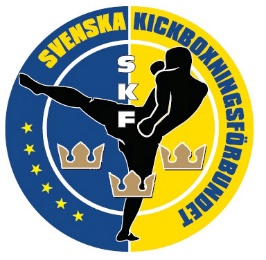 RingdomarutbildningDå var det åter dags att anordna en ringdomarutbildning i kickboxning. 
Att vara ringdomare inom svensk kickboxning är ett ansvarsfyllt uppdrag som både kräver mod och förmåga att ta snabba beslut. Aspiranten måste vara mentalt & fysiskt mogen för detta uppdrag så därför finns det vissa krav som aspiranten bör uppfylla. Utbildningen tar cirka 4 timmar där vi tillsammans med ringdomarteaspiraten går igenom hela regelboken följt av genomgång i ringen. Ringdomarteaspiraten blir inte klar ringdomare efter utbildningsdagen utan ringdomarteaspiraten skall sedan praktik-döma minst ha 10 matcher på en riktig tävling klädd i förbundets WAKO-skjorta dock utan fluga. Praktiken skall vara övervakad SKF:s utsedda ringdomare och när eleven uppfyller de krav som Svenska Kickboxningsförbundet ställer på sina ringdomare så kommer ringdomarteaspiraten få sin fluga och blir då godkänd ringdomare.För att utbilda sig till ringdomare bör aspiranten:• Poängdomare (helst A-klass men minimum B-klass)• Gått matcher i kickboxning• Coachat vid flertal kickboxningstävlingar• Flera års erfarenhet av kickboxningsträning• Ha instruerat på sin föreningAnmälan skall komma från en ansvarig på föreningen och då skall b.la. uppgifter om ovanstående lämnas (se längre ner på denna inbjudan).
Vi kommer granska anmälda och uppfyller aspiranten kraven så kommer vi kontakta er för vidare information.-----------------------------------------------------------------------------------------------------------------------------Datum: Fredagen den 30 juli Plats: ÄngelholmTid: 18.30-22.30 (cirka)Kostnad: 800 kr (då ingår förbundets WAKO-skjorta).-----------------------------------------------------------------------------------------------------------------------------AnmälanFyll i nedanstående uppgifter vid anmälan och maila denna till ringdomare@swedenkickboxing.seVi vill ha in er intresseanmälan senast – Lördagen den 25 juli kl.18.00RingdomaraspirantNamn: 
Telefonnummer: Ålder: Antal matcher: Började träna kickboxning: Började instruera kickboxning: Utbildad poängdomare (antal år): Övrigt: 